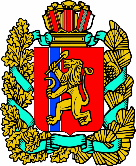 МИНИСТЕРСТВОЭКОНОМИЧЕСКОГО РАЗВИТИЯ И ИНВЕСТИЦИОННОЙ ПОЛИТИКИКРАСНОЯРСКОГО КРАЯКРАЕВОЕ ГОСУДАРСТВЕННОЕ БЮДЖЕТНОЕ УЧРЕЖДЕНИЕ«ЦЕНТР КАДАСТРОВОЙ ОЦЕНКИ»(КГБУ «ЦКО»)ПРИКАЗ«28» августа 2018 г.              г. Красноярск				№ 14-пОб утверждении Положения о противодействии коррупциив краевом государственном бюджетном учреждении«Центр кадастровой оценки»Руководствуясь Федеральным законом от 25.12.2008 № 273-ФЗ                                       «О противодействии коррупции», Указом Президента Российской Федерации от 29.06.2018 № 378 «О национальном плане противодействия коррупции на                         2018–2020 годы», Законом Красноярского края от 07.07.2009  № 8-3610                                 «О противодействии в Красноярском крае» (в редакции Закона Красноярского края от 10.06.2010 № 10-4709 «О внесении изменения в статью 15 Закона края «О противодействии коррупции в Красноярском крае»» и Закона Красноярского края от 21.04.2016 № 10-4437«О внесении изменений в  Закон края «О противодействии коррупции в Красноярском крае»»)ПРИКАЗЫВАЮ:1. Утвердить и ввести в действие Положение о противодействии коррупциив краевом государственном бюджетном учреждении «Центр кадастровой оценки» с 03 сентября 2018 года.2. Контроль за исполнением настоящего приказа оставляю за собой.Директор 									  Е.Н. Марченко